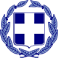                          ΕΛΛΗΝΙΚΗ ΔΗΜΟΚΡΑΤΙΑΥΠΟΥΡΓΕΙΟ ΠΑΙΔΕΙΑΣ ΕΡΕΥΝΑΣ ΚΑΙ ΘΡΗΣΚΕΥΜΑΤΙΚΩΝ                                                    Ωραιόκαστρο ,  14-1-2019    ΠΕΡΙΦΕΡΕΙΑΚΗ Δ/ΝΣΗ Α/ΘΜΙΑΣ& Β/ΘΜΙΑΣ ΕΚΠ/ΣΗΣ                                              Αριθμ. Πρωτ.:          4                        ΚΕΝΤΡΙΚΗΣ ΜΑΚΕΔΟΝΙΑΣ       Δ/ΝΣΗ Β/ΘΜΙΑΣ ΕΚΠ/ΣΗΣ ΔΥΤ.ΘΕΣΣΑΛΟΝΙΚΗΣ                                                                                                                             20 ΓΕ.Λ. ΩΡΑΙΟΚΑΣΤΡΟΥ                                                                                              Ταχ. Δ/νση : Ολύμπου 1 & Καποδιστρίου                                     Ταχ. Κώδικας: 570 13Πληροφορίες :Μιχαηλίδης ΒασίλειοςΤηλέφωνο: 2310689637 -  FAX: 2310695641email: mail@2lyk-oraiok.thess.sch.grhttp://2lyk-oraiok.thess.sch                                                                                       Προς: Διεύθυνση Δευτεροβάθμιας                                                                                                    Εκπαίδευσης Δυτικής ΘεσσαλονίκηςΘΕΜΑ : «Πρόσκληση εκδήλωσης ενδιαφέροντος 6ήμερης επίσκεψης 4 καθηγητών και 8 μαθητή στο Desio – Milano Ιταλίας»Σας  γνωρίζουμε ότι το σχολείο μας πρόκειται να πραγματοποιήσει, στα πλαίσια υλοποίησης προγράμματος Erasmus+ με τίτλο “Effects of Human Activities on Natural Disasters” και κωδικό 2016-1-IT02-KA219-024518_6. και με την έγκριση του συλλόγου των διδασκόντων, εκπαιδευτική επίσκεψη στo   Desio – Milano Ιταλίας το χρονικό διάστημα  8 Απριλίου  - 13  Μαρτίου 2019.Σύμφωνα με την ΥΑ 33120/ΓΔ4/28-02-2017 (ΦΕΚ 681/τ.Β’/06-03-2017). καλεί τα ενδιαφέροντα Πρακτορεία Ταξιδίων να εκδηλώσουν το ενδιαφέρον τους.Παρακαλούμε να μας αποστείλετε την αναλυτική προσφορά του πρακτορείου σας ΚΛΕΙΣΤΗ μέχρι και την Παρασκευή  18/1/2019 και ώρα 12:00 το μεσημέρι σύμφωνα με τα παρακάτω δεδομένα:Χρονική περίοδος:.  8 Απριλίου  - 13  Μαρτίου 2019 Αριθμός εκπαιδευτικών: 4Αριθμός μαθητών: 8Μετάβαση: Αεροπορικώς απο Θεσσαλονίκη για  Milano Ιταλίας (ή γύρω αεροδρόμια - προτιμάται η οικονομικότερη τιμή) Επιστροφή: Αεροπορικώς Milano Ιταλίας (ή γύρω αεροδρόμια)  - ΘεσσαλονίκηΓια τη σύνταξη της προσφοράς να ληφθούν υπόψη τα εξής: Πλήρης ιατροφαρμακευτική περίθαλψη και ταξιδιωτική ασφάλιση για τους καθηγητές (ασφάλεια ζωής, έξοδα επιστροφής) κατά τη μετάβαση και επιστροφή.Να δοθεί η τελική συνολική τιμή του ταξιδιού στην οποία θα περιλαμβάνονται ο Φ.Π.Α. και όλοι οι απαιτούμενοι κατά περίπτωση φόροι. Η κατάθεση της προσφοράς θα πρέπει να συνοδεύεται απαραίτητα με υπεύθυνη δήλωση ότι το ταξιδιωτικό γραφείο διαθέτει ειδικό σήμα λειτουργίας το οποίο βρίσκεται σε ισχύ. Να δοθεί προσφορά μόνο για την μετάβαση και την επιστροφή και όχι για τη διαμονή των καθηγητών, καθώς αυτή καθορίστηκε από το σχολείο υποδοχής στο Desio – Milano Ιταλίας .Προσοχή: Καμία προσφορά δεν θα γίνει δεκτή αν δεν περιλαμβάνει όλα όσα απαιτούνται και αναφέρονται παραπάνω.         	 Η  Διευθύντρια                                                                    Σαρανταυγά Κωνσταντίνα                                                                 ΠΕ0403